This home study provides information on the new CACFP Meal Pattern.All new meal pattern changes must be implemented by October 1, 2017.All foods that no longer meet CACFP requirements cannot count  as creditable components within your meals and snacks.Meal Component ChangesThere are now 5 meal components instead of four:                Milk, meat/meat alternates, vegetables, fruits, and grainsFruits and Vegetables are now separate components at lunch, supper, and snack1 Year OldsWhole unflavored milk is required  Flavored milk cannot be served, including flavorings such as syrup or flavored milk powders2 - 5 Year OldsUnflavored low-fat (1%) milk or fat-free (skim) milk is required6 Years Old and OlderUnflavored low-fat (1%) or fat-free (skim) milk is requiredFlavored milk must be fat-free (skim).  If adding syrup or flavored milk powder, the milk must be fat-free (skim) milk onlyNote:  Programs with mixed age groups must serve the correct milk type for each age group:BreastmilkBreastmilk may be served to children past the age of 1. You may claim reimbursement when a mother breastfeeds at your home or when expressed breastmilk is provided to the child on-site.  Your program must provide all of the other required meal or snack components.WaterPrograms must offer water to participants at different times throughout the day.  For very young children, this may require visual cues such as showing the cup or pitcher while offering the water. Water is not part of a reimbursable meal, and it cannot be served in place of milk.Meat or meat alternates may substitute the entire grains component at breakfast a maximum of three times per week.  See the chart below for M/MA ideas you can serve at breakfast and the required minimum serving size of the foods for each age group.  Tofu is now creditable as a meat alternate.  It is only creditable for children ages 1 and older.  It cannot be served to infants as part of a reimbursable meal.  Crediting Tofu: Must be commercially prepared2.2 oz. (1/4 cup) of tofu, containing at least 5 g of protein = 1.0 oz. M/MA Must be easily recognized as a meat substitute.  For example, tofu noodles are perceived as a grain; therefore are not creditable as a meat alternate.  Meat substitute products made from tofu, such as links, sausages, crumbles, patties, soy burgers, chik patty, etc., require a Child Nutrition (CN) Label or product formulation statement (PFS) to verify the food item contains the minimum protein requirementYogurt must contain no more than 23 grams of total sugars per 6 ounces.There are two methods for determining if the yogurt meets the sugar limit: Sugar limits chart Sugar calculationChoose one method to determine the sugar amount.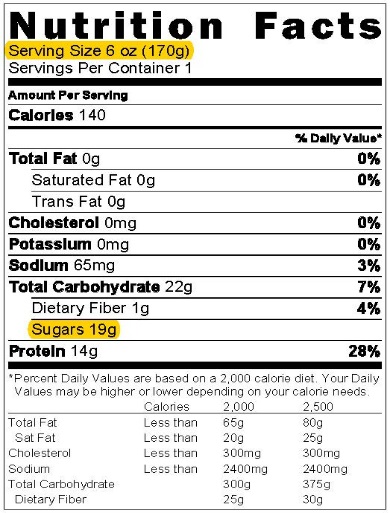 Sugar Limits Chart 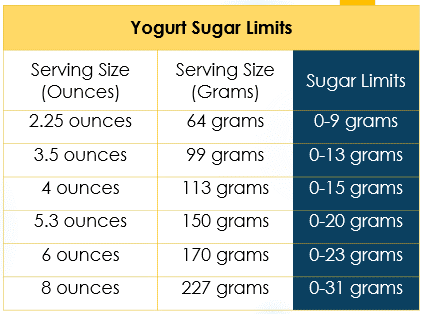 Step 1: Find the Nutrition Facts Label on the packageStep 2: Identify the Serving SizeStep 3: Find the amount of SugarsStep 4: Find the serving size in the chart to see if sugar is within limitsSee following exampleExample: Sugar Limit Chart - Serving Size in OuncesNOTE: Use same steps below when yogurt serving size is in grams & use the Serving Size (Grams) column.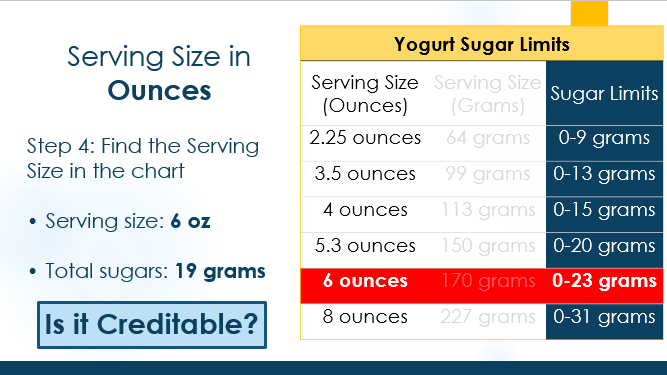 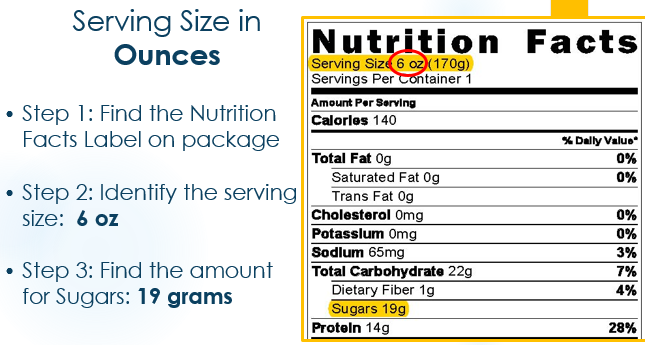 The yogurt is creditable because 19 grams is between 0-23 gramsSugar CalculationWhen a yogurt’s Nutrition Facts Label lists a serving size not on the Sugar Limits Chart, you must do a calculation to determine if it is within the sugar limits threshold:Find the Nutrition Facts Label on the package  Divide the grams of Sugars by the Serving Size in grams or ouncesExample: Sugar Calculation - Serving Size in OuncesNOTE: Use same steps below when yogurt serving size is in grams & use the Grams threshold  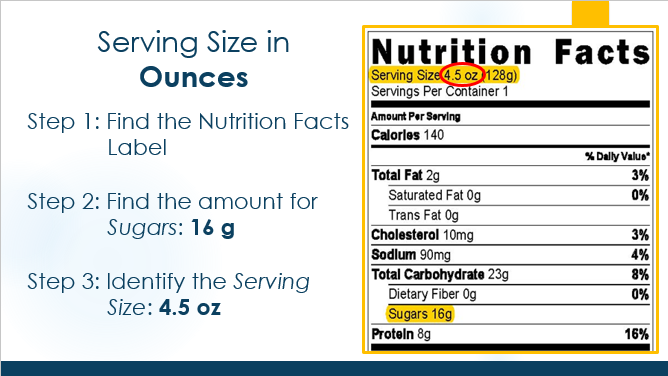 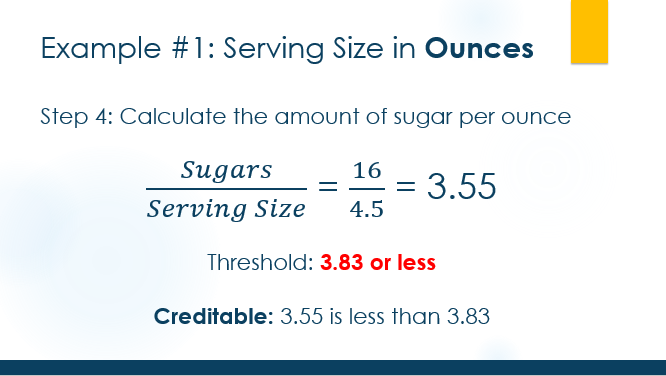 The yogurt is creditable because 3.55 is less than 3.83When purchasing large containers of yogurt (i.e. 32oz), use the serving size on the Nutrition Facts Label, as this may be smaller, i.e. 6 or 8 oz. and compare to the Sugar Limits Chart. If the Nutrition Facts Label lists “one container” as the serving size, check the front of the package to see how many ounces or grams are in the container to determine if yogurt meets the sugar limits.Tools for Determining if Yogurt is CreditableUSDA Resource - Yogurts: Sugar Limit Chart for most portion sizes Sugar in Yogurt & Cereal Handout: Sugar Limit Chart and Thresholds for ounces and grams Methods to determine Sugar Amounts Handout:  Calculator to determine sugar limits in yogurt FRUITS AND VEGETABLESFruits and vegetables are separate components at lunch, supper and snack.  A vegetable is required at lunch and supper.  Separate Vegetable & Fruit ComponentsBreakfast: No Change.  Vegetables and fruits remain combined as one meal component.Lunch & Supper: Change.  Vegetables and fruits are separate meal components. A vegetable and a fruit, or two different vegetables must be served. Two fruits cannot be served.Snack: Change. A fruit and a vegetable can be served as the two required components.Items from two different components must be served, therefore, two fruits or two vegetables cannot be served.Vegetable & Fruit Serving Size RequirementsThe minimum serving sizes for vegetable and fruit components provided in the table must be served.  When two vegetables are served at lunch/supper, the serving size of the second vegetable must be at least the same serving size as the fruit component it replaced.Juice (vegetable or fruit) can only be served at one meal or snack per day even if meals and snacks are served to different groups of participants. Examples:Your program serves different groups of children.  One group only receives a breakfast and lunch, and the other group only receives a lunch and PM snack.  You can only serve juice at one meal or snack that day, for example breakfast.  While some of the participants will not be served breakfast, you cannot serve juice at PM snack to the other group later in the day.Your program serves the same menu items at multiple snacks (AM and PM snack) to different groups of children, juice may only be served at one of those snacks.Pureed fruits and vegetables when served in a smoothie are considered juice.  This counts as serving juice once per day.This section was previously called breads and grains; in the updated meal pattern this component is called Grains. All breakfast cereals (ready-to-eat, instant, and regular hot cereal) must contain no more than 6 grams of total sugar per dry ounce. You cannot mix creditable cereals that meet sugar limits with non-creditable cereals that are above the sugar limits in order to meet sugar limit requirements. Two ways to determine if a cereal meets the sugar requirements: Use the WIC Approved Breakfast Cereals List – all WIC cereals meet sugar limits. If cereal is on this list, it meets sugar limits and is creditable.If a cereal is not on the WIC approved cereal list, you must do a calculation to determine if the breakfast cereal is within the sugar limits threshold:Find the Nutrition Facts Label on the cereal package  Divide the grams of Sugars by the Serving Size in gramsIf the number is less than 0.212, the breakfast cereal is creditable.    Sugar Calculation Example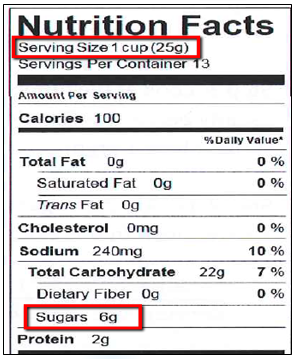 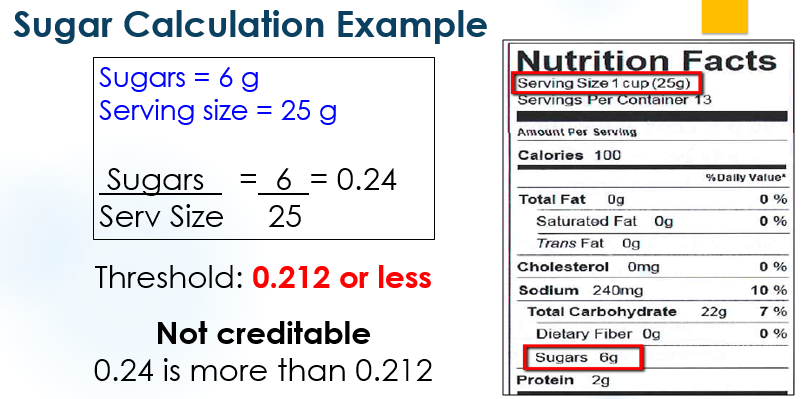 This cereal is not creditable because 0.24 is more than 0.212.At the bottom of the Sugar in Yogurt and Cereal handout is a reference of the sugar limit threshold for cereals. 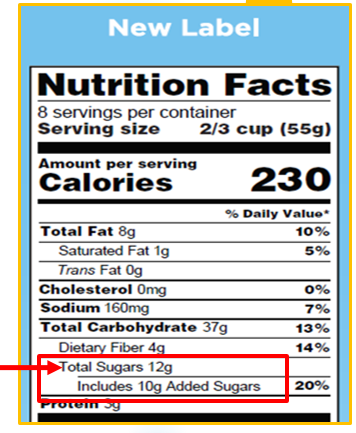 Grain-based desserts (GBD) are not creditable and cannot be served to meet the grains component. Left column: GBDs that cannot be served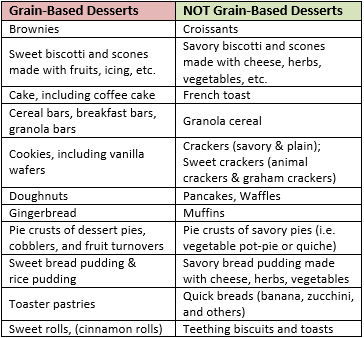 Right column: Other grains that can be servedStore-bought Grain-Based DessertsSome foods may not be easily identified as grain-based desserts: A cookie may be called a “breakfast round”A granola bar  may be called a “breakfast bar or flat” When searching for grains, ask, “Is this food thought of as a grain-based dessert?” If yes, then it is a grain-based dessert. Even if the item is whole grain-rich, it is still NOT creditableHomemade Grain-Based Desserts Even if made with healthy ingredients or less sugar, homemade GBDs, are NOT creditable. CACFP programs cannot make these GBD recipes to credit as the grains componentGrains Chart and Food Buying GuideThe CACFP Grains Chart has been updated to not include GBDs. Be aware, the Grain/Bread Chart in the Food Buying Guide (FBG) applies to all Child Nutrition programs (NSLP, SFSP) and includes GBDs.At least one grain per day must be whole grain-rich. This is not required for the infant meal pattern.WGR foods are those that contain 100% whole grains, or at least 50% whole grains, and the remaining grains in the food are enriched. What is a whole grain?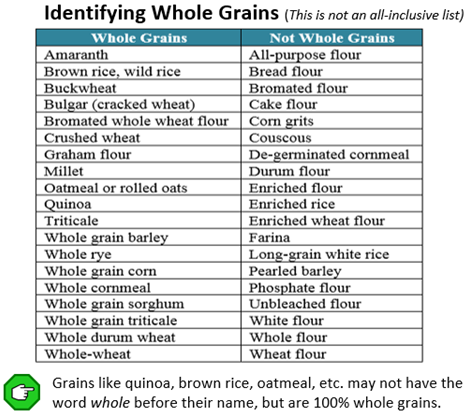 The word “whole” or “whole grain” is before the grain’s name:Whole grain corn, whole rye, whole wheat,  whole grain barley Grains that do not have the word “whole” before the name, but are 100% whole grain: Quinoa, brown rice, wild rice, rolled oats and oatmeal, berries and groatsRead the IngredientsIt is important to read the ingredients because some products may not be whole grain or creditable.  The first two examples below are products that appear to be whole grain but are not.  The third example is not whole grain or enriched, so it is not a creditable grain.Not Whole GrainManufacturers include words on the front of the package that may seem like they are whole grain, such as multi-grain, stone-ground, bran, seven-grain, made with whole wheat or 100% wheat, but they are not 100% whole grain.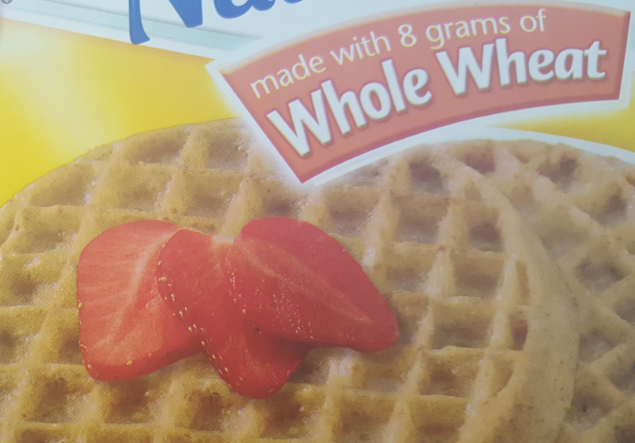 Example 1:  ‘Made with 8 grams of Whole Wheat’. This product is not whole grain because:“Made with” does not indicate the product is 100% whole wheatThe first grain ingredient (after water) is enriched flour – which is not whole grain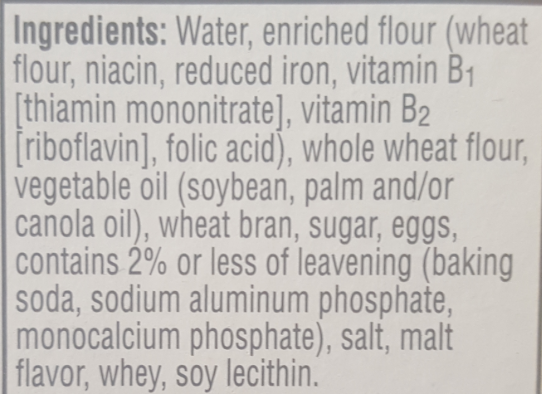 Example 2:  ‘Multi-grain’.  This product is not whole grain because: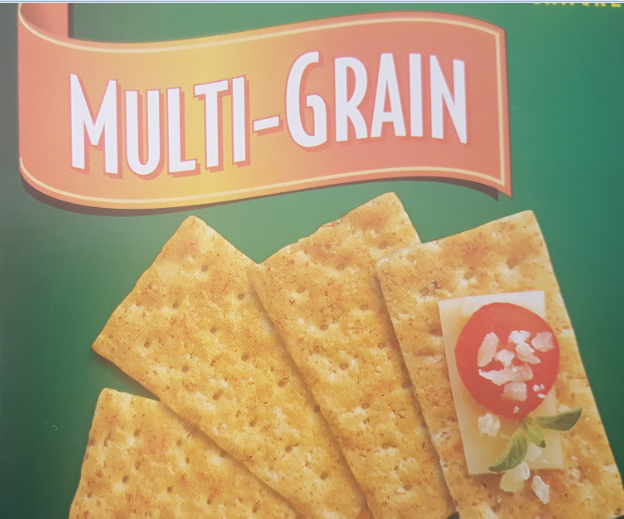 ‘Multi-Grain’ tells you there are multiple grains. The grains could be whole grains or enriched, or a combination of bothThe first grain ingredient is enriched flour – which is not whole grain 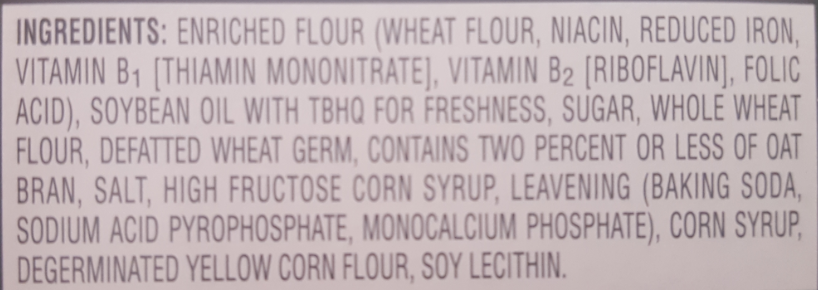 Non-Creditable GrainsTo be creditable, a grain must be whole grain or enriched. Example 3:  This product is not creditable and may not be served as the grain component because:Durum wheat semolina is not a not whole grain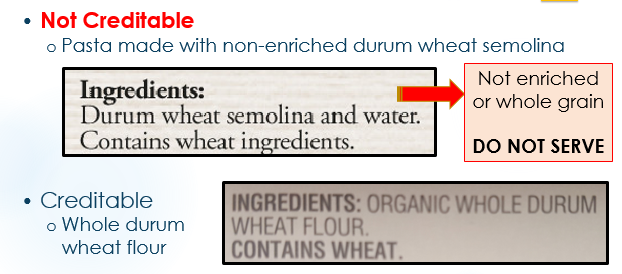 It does not have “whole” before its nameIt is not enriched becauseThe ingredients do not say “enriched” There are no vitamins or minerals listed in the ingredients For durum wheat to be creditable it must:Be “whole durum wheat” (see example)Say “Enriched durum wheat”Include vitamins or minerals in the ingredientsDetermining WGR FoodsFollow the steps below to determine if a store-bought grain product is WGR: 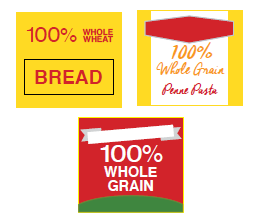 Product label says 100% Whole Grain or 100% Whole Wheat (Examples on the right)Product is a whole grain (brown rice, quinoa, oatmeal, etc.)Read the Ingredient List:A whole grain is the first ingredient or is the second ingredient, with water as the first ingredientRead the Ingredient List: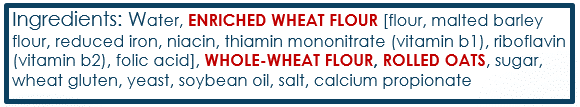 An enriched grain is the first ingredient or second ingredient, with water as the first ingredient AND                 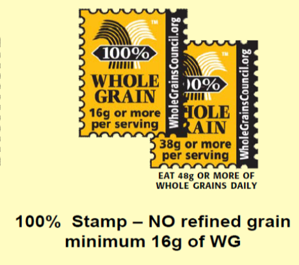 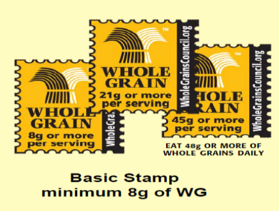 Whole Grain Stamps may not be used to determine a product as WGR.  These products may contain non-enriched refined flour.Store-bought Combination Foods (i.e. pizza, corn dogs, fish sticks, chicken nuggets, etc.) The breading may count as the WGR item if a Child Nutrition (CN) label or Product Formulation Statement (PFS) is on file (at least until the end of the day).  The CN label or PFS will indicate if the item is WGR or not:If the CN label or PFS says, “oz. equivalent grains” = WGRIf the CN label or PFS says, “bread” or “bread alternate” = not WGR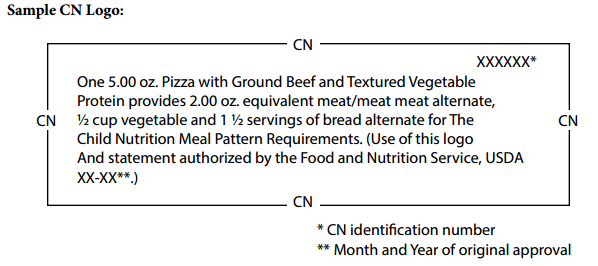 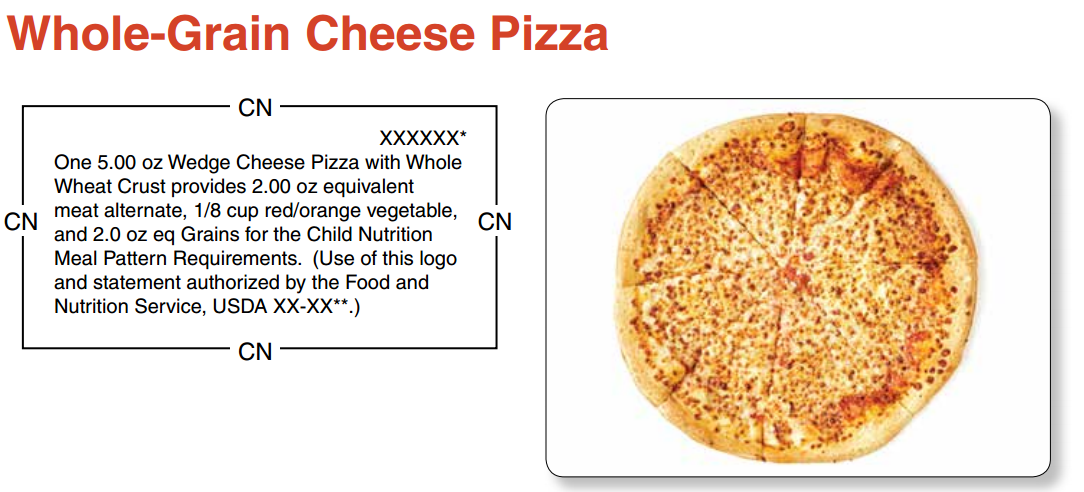 Homemade ItemsTo determine if a homemade item is WGR, look at the grains in the recipe. If 50% or more of the grains are whole grain, the item is WGR.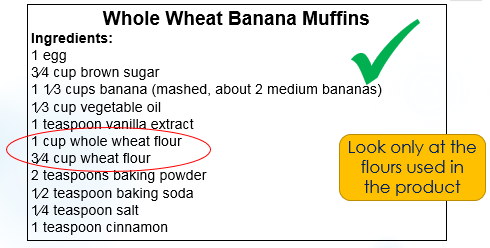 1 cup whole wheat flour = whole grain¾ cup wheat flour = not whole grainThis item is whole grain rich, because at least 50% of this product is whole grainMenu Planning: Serving WGR Items Each DayEach day, at least one meal or snack claimed for CACFP reimbursement must include a whole grain-rich food as the grain component. If your program:Only claims one meal per day (breakfast, lunch or supper) the grain must be WGROnly claims a snack, if one of the two components is a grain item, it must be WGRClaims more than one meal or snack (breakfast, lunch and snack), you may choose which meal to serve the WGR foodStore-bought combination foods: Keep the CN Labels or PFS (at least until the end of the day) MenusEffective October 1, 2017, menu templates will be updated to reflect the new meal pattern requirements These updates will include:Grains: Identification of Whole Grain Rich FoodsMilk: Certification that the correct type of milk (whole, 1%, skim, flavored and/or unflavored) was served to the correct age group of children.Label DocumentationRetain copies of product labels (nutrition facts labels, ingredient listings, and Child Nutrition (CN) labels) for foods served to your enrolled children while in care YogurtBreakfast Cereals (if not listed on the WIC Cereals List)Whole Grain Rich foodsTofu Keep recipes for home-made Whole Grain Rich items to review with your monitor during home visits.Deep-fat frying is not allowed as a method of cooking foods on-site. On-site includes:Programs that prepare its own food on-sitePrograms that prepare its own food at a central or satellite kitchen and deliver meals to a sitePrograms may continue to stir-fry, pan-fry and sauté foods. Best practices reflect recommendations from the Dietary Guidelines for Americans and the National Academy of Medicine.  They build on the meal pattern requirements to further improve the nutritional quality of all meals. They are optional, however, highly encouraged in order to ensure children are getting the optimal benefit from the meals served. Increase the total amount of vegetables and fruits served to promote consumption of more vegetables and fruits. Most Americans do not consume enough vegetables and fruits.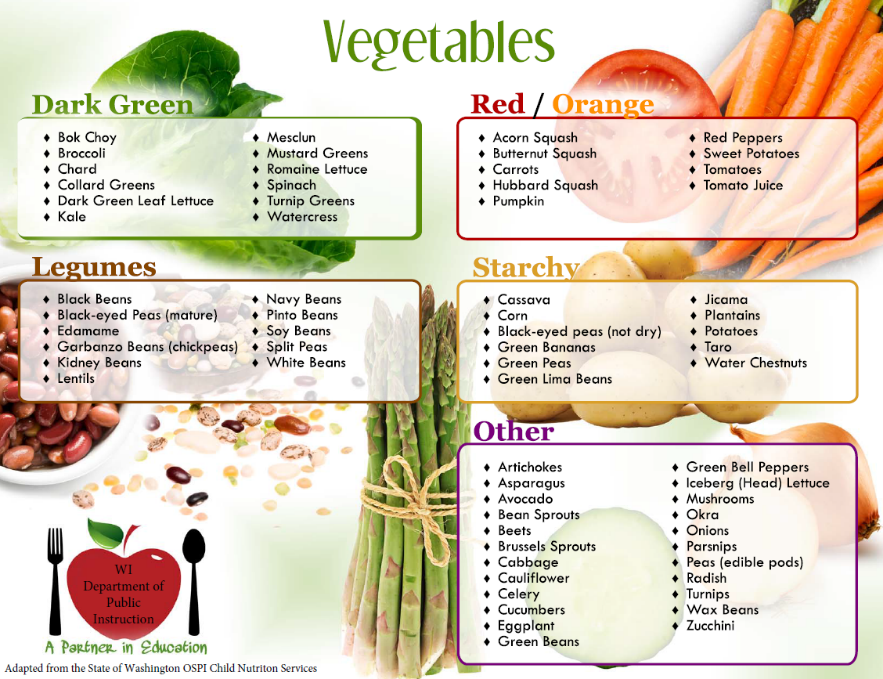 Provide at least two servings of whole grain-rich items per day to promote consumption of more whole grains.  Most Americans do not consume enough whole grains.Serve only lean meats, nuts, and legumes to promote consumption of healthy proteins.  Eating too many processed meats and high-fat proteins increases the risk of obesity and other health issues.  Limit serving purchased, pre-fried foods (ex. chicken nuggets, fish sticks, corn dogs, tater tots, French fries) to no more than one serving per week.  Pre-fried foods can contribute large amounts of calories and saturated fat to a meal.Avoid serving non-creditable foods that are sources of added sugars (ex. sweet toppings and mix-in ingredients).These foods do not add nutritional value, they increase added sugar consumption, and may encourage a taste preference for sweet foodsIncorporate seasonal and locally produced foods into mealsParticipate in Farm to Early Care and Education (Farm to ECE) Increased access to healthy, local foods, gardening opportunities, food-based activities, and family engagement opportunities Start an On-site GardenKids are more likely to eat what they have grown Offer a setting for hands-on nutrition education, access to fresh produce, and opportunities for family engagementUpdated infant age groups:Birth through 5 months 6 months through 11 monthsBirth through 5 months:Only breast milk or formula is required to be served until the infant is developmentally ready for solid foodsEncourages exclusive breastfeeding during the infant’s first             6 months Helps to delay the introduction of solid foods until around              6 months when infants are developmentally ready to accept them6 through 11 months:Only breast milk or formula is required to be served until the infant is developmentally ready for solid foodsFood amounts begin with “zero” because not all infants are ready for solid foods at 6 months  When an infant is developmentally ready to start and eat solid foods, they must be served to the infant    Foods should be gradually introduced until the infant is eating a variety of foods within all required components  Programs must provide ALL components, or ALL but one component, of an infant meal or snack in order to claim for reimbursementParents/guardians may provide only one component of a meal or snack claimed for reimbursement Breastmilk or Formula Only: When the infant is only consuming breastmilk or infant formula, a parent may supply expressed breastmilk, infant formula, or breastfeed on-site and the meal can be claimed. Consuming Solid Foods: When the parent is supplying expressed breastmilk, infant formula, or breastfeeding on-site, the program must provide all other components in order to claim the meal.When the parent provides a solid food component, the program must provide all other components, including iron-fortified infant formula, in order to claim the meal. Examples of when meals/snacks cannot be claimed: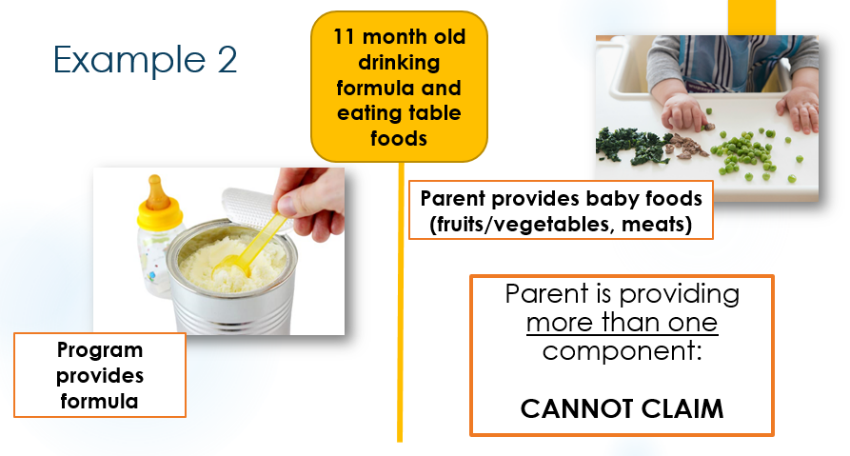 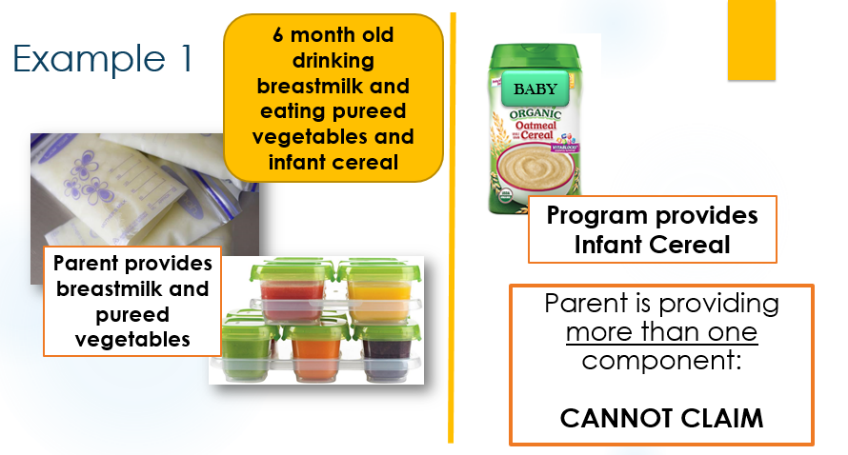 Changes to foods that can and cannot be served:BreakfastA creditable meat/meat alternate may be served in place of iron-fortified infant cerealGrain items (e.g. toast, pancakes, ready-to-eat cereals) cannot be served in place of iron-fortified infant cerealBreakfast, Lunch and SupperYogurt and whole eggs are creditable meat alternates.  Yogurt must meet sugar limits.Cheese food, cheese spread, tofu and soy yogurt are not creditableSnackReady-to-eat cereals, infant puffs and iron-fortified infant cereal are creditable.  Ready-to-eat cereals must meet sugar limits.A vegetable or fruit, or both, must be served when developmentally readyOffering Infant MealsAll infants must be offered meals that comply with the CACFP infant meal pattern requirements.  A Program may not avoid this obligation by stating that the infant is not “enrolled” in the CACFP, or by citing logistical or cost barriers to offering infant meals. All programs must offer a minimum of one type of Iron-Fortified Infant Formula  Parents may accept the type of formula you are providing, or decline and provide their own formula or breastmilkParents cannot be required to provide formulaAll programs must purchase and offer solid foods to infants  Parents may accept the foods you are providing, or decline and provide their own  Parents cannot be required to provide any foodsThis applies to both age groups.  Therefore, infants who start eating solid foods before 6 months of age must be offered program provided foods.Even if your program does not claim infant meals, formula and foods must be offeredAges 1- 2 years and 3-5 yearsAges 6-12 years and 13-18 yearsMinimum amount of M/MA required at breakfast½ ounce equivalent1 ounce equivalentBeans1/8 cup1/4 cupCheese1/2 ounce1 ounceCottage or ricotta cheese1 oz. (1/8 cup)2 oz. (1/4 cup)Eggs1/4 large egg1/2 large eggLean meat, poultry or fish1/2 oz.1 oz.Nut butters 1 Tablespoon2 TablespoonsTofu, firm/extra firm 1.1 oz. (1/8 cup) 2.2 oz. (1/4 cup) Yogurt (regular and soy) 2 oz. (1/4 cup)4 oz. (1/2 cup) Creditable ExamplesNon Creditable ExamplesTofu (such as silken, soft, firm, and extra firm)Tempeh, seitan, and soy cheese (no standard of identity)Chunks of tofu in casseroles, stir fry or omeletsTofu incorporated into drinks, such as smoothies, or other dishes to add textureLunch & SupperLunch & SupperLunch & SupperLunch & SupperAllowedAllowedNot AllowedNot AllowedChickenChickenChickenChickenCarrotsCarrots2 servings of CarrotsKiwiBroccoliApples2 servings of CarrotsApplesWG BunWG BunWG BunWG Bun1% milk1% milk1% milk1% milkSnackSnackSnackAllowedNot AllowedNow AllowedKiwiCarrotsStrawberriesCarrotsCeleryBananasAges (years)Ages (years)Ages (years)Ages (years)1- 23-56-18AdultsBreakfast ¼ cup½ cup½ cup1 cupLunch & SupperVegetables⅛ cup¼ cup½ cup½ cupFruits⅛ cup¼ cup¼ cup½ cupSnacksVegetables½ cup½ cup¾ cup½ cupFruits½ cup½ cup¾ cup½ cup